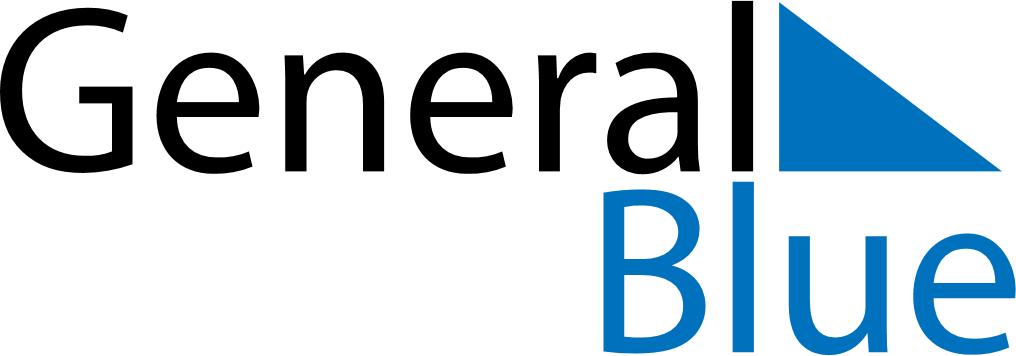 Weekly CalendarJune 28, 2020 - July 4, 2020Weekly CalendarJune 28, 2020 - July 4, 2020Weekly CalendarJune 28, 2020 - July 4, 2020Weekly CalendarJune 28, 2020 - July 4, 2020Weekly CalendarJune 28, 2020 - July 4, 2020Weekly CalendarJune 28, 2020 - July 4, 2020SUNDAYJun 28MONDAYJun 29TUESDAYJun 30WEDNESDAYJul 01THURSDAYJul 02FRIDAYJul 03SATURDAYJul 04